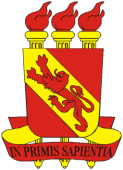 UNIVERSIDADE DE PERNAMBUCOCAMPUS PETROLINANOME DO PROGRAMANOME COMPLETO DO ALUNOTÍTULO DA MONOGRAFIA: SUBTÍTULOPETROLINA 2023NOME COMPLETO DO ALUNOTÍTULO DA MONOGRAFIA: SUBTÍTULOMonografia apresentada ao Curso de Graduação em Biblioteca da Universidade de Pernambuco Campus Petrolina, como requisito para obtenção de Bacharel em Biblioteca. Orientadora: Profa. Dra. Nome completo.Coorientador: Prof. Dr. Nome completo.PETROLINA 2023PÁGINA RESERVADA PARA FICHA CATALOGRÁFICA (ELABORADA EXCLUSIVAMENTE PELO BIBLIOTECÁRIO DA UPE)NOME COMPLETO DO ALUNOTÍTULO DA MONOGRAFIA: SUBTÍTULOMonografia apresentada ao Curso de Graduação em Biblioteca da Universidade de Pernambuco Campus Petrolina, como requisito para obtenção de Bacharel em Biblioteca.Orientadora: Profa. Dra. Nome completo.Coorientador: Prof. Dr. Nome completo.Aprovada em: 00/00/2000.BANCA EXAMINADORA___________________________________________________Prof. Dr. Nome completo (Orientador)Universidade de Pernambuco Campus Petrolina (UPE)__________________________________________________Profa. Dra. Nome completo (Membro interno)Universidade de Pernambuco Campus Petrolina (UPE)___________________________________________________Profa. Dra. Nome completo (Membro externo)Universidade Federal do Nome (UFN)PETROLINA2023Inserir breve dedicatória aqui.AGRADECIMENTOSInserir texto aqui. Inserir a epígrafe aqui.RESUMODefinição definição definição definição definição definição definição definição definição definição definição definição definição definição definição definição definição definição definição definição definição definição definição definição definição definição definição definição definição definição definição definição. Objetivo objetivo objetivo objetivo objetivo objetivo objetivo objetivo objetivo objetivo objetivo objetivo objetivo objetivo objetivo objetivo objetivo objetivo objetivo objetivo objetivo objetivo objetivo objetivo objetivo objetivo objetivo objetivo objetivo. Metodologia metodologia metodologia metodologia metodologia metodologia metodologia metodologia metodologia metodologia metodologia metodologia metodologia metodologia metodologia metodologia metodologia metodologia metodologia metodologia. Resultados resultados resultados resultados resultados resultados resultados resultados resultados resultados resultados resultados resultados resultados resultados resultados resultados resultados resultados resultados resultados resultados resultados resultados resultados resultados resultados resultados resultados. Considerações finais considerações finais considerações finais considerações finais considerações finais considerações finais considerações finais considerações finais considerações finais considerações finais considerações finais considerações finais considerações finais considerações finais considerações finais considerações finais.Palavras-chave: primeira; segunda; terceira; quarta; quinta.ABSTRACTDefinition definition definition definition definition definition definition definition definition definition definition definition definition definition definition definition definition definition definition definition definition definition definition definition definition definition definition definition definition. Objective objective objective objective objective objective objective objective objective objective objective objective objective objective objective objective objective objective objective objective objective objective objective objective objective objective objective objective objective objective objective. Methodology methodology methodology methodology methodology methodology methodology methodology methodology methodology methodology methodology methodology methodology methodology methodology methodology. Results results results results results results results results results results results results results results results results results results results results results results results results results results results results results results results. Final considerations final considerations final considerations final considerations final considerationsfinal considerations final considerations final considerations final considerations final considerations final considerations final considerations final considerations final considerationsfinal considerations final considerations final considerations final considerations final considerations final considerations final considerations.Keywords: first; monday; third; fourth; thursday.LISTA DE ILUSTRAÇÕESImagem 01 – Inserir título	00Imagem 02 – Inserir título	00Imagem 03 – Inserir título	00Gráfico 04 – Inserir título	00Quadro 05 – Inserir título	00Imagem 06 – Inserir título	00Gráfico 07 – Inserir título	00Quadro 08 – Inserir título	00Quadro 09 – Inserir título	00Quadro 10 – Inserir título	00LISTA DE TABELASTabela 01 – Inserir título	00Tabela 02 – Inserir título	00Tabela 03 – Inserir título	00Tabela 04 – Inserir título	00Tabela 05 – Inserir título	00Tabela 06 – Inserir título	00Tabela 07 – Inserir título	00Tabela 08 – Inserir título	00Tabela 09 – Inserir título	00Tabela 10 – Inserir título	00LISTA DE ABREVIATURAS E SIGLASLISTA DE SÍMBOLOSSUMÁRIO1       INTRODUÇÃO	142       REFERENCIAL TEÓRICO	002.1    REFERENCIAL TEÓRICO	002.1.1 Referencial teórico	002.2    REFERENCIAL TEÓRICO	002.3    REFERENCIAL TEÓRICO	003       REFERENCIAL TEÓRICO	003.1    REFERENCIAL TEÓRICO	003.1.1 Referencial teórico	003.1.2 Referencial teórico	003.1.3 Referencial teórico	004       PROCEDIMENTOS METODOLÓGICOS	004.1    CONTEXTUALIZAÇÃO DO OBJETO	004.2    SUJEITOS DA PESQUISA	004.3    CARACTERIZAÇÃO DO ESTUDO	004.4    INSTRUMENTO DE COLETA DE DADOS	005       ANÁLISE DOS RESULTADOS	006       CONSIDERAÇÕES FINAIS	00         REFERÊNCIAS	00         APÊNDICE A – INSERIR TÍTULO	00         APÊNDICE B – INSERIR TÍTULO	00         ANEXO A – INSERIR TÍTULO	00         ANEXO B – INSERIR TÍTULO	001 INTRODUÇÃOInserir texto aqui.2 REFERENCIAL TEÓRICOInserir texto aqui.2.1 REFERENCIAL TEÓRICOInserir texto aqui.2.1.1 Referencial teóricoInserir texto aqui.2.2 REFERENCIAL TEÓRICOInserir texto aqui.2.3 REFERENCIAIS TEÓRICOInserir texto aqui.3 REFERENCIAL TEÓRICOInserir texto aqui.3.1 REFERENCIAL TEÓRICOInserir texto aqui.3.1.1 Referencial teóricoInserir texto aqui.3.1.2 Referencial teóricoInserir texto aqui.3.1.3 Referencial teóricoInserir texto aqui.4 PROCEDIMENTOS METODOLÓGICOSInserir texto aqui.4.1 CONTEXTUALIZAÇÃO DO OBJETOInserir texto aqui.4.2 SUJEITOS DA PESQUISAInserir texto aqui.4.3 CARACTERIZAÇÃO DO ESTUDOInserir texto aqui.4.4 INSTRUMENTO DE COLETA DE DADOSInserir texto aqui.5 ANÁLISE DOS RESULTADOSInserir texto aqui.6 CONSIDERAÇÕES FINAISInserir texto aqui.REFERÊNCIASASSOCIAÇÃO BRASILEIRA DE NORMAS TÉCNICAS. NBR 6022: informação e documentação: artigo em publicação periódica técnica e/ou científica: apresentação. 2. ed. Rio de Janeiro, 2018.ASSOCIAÇÃO BRASILEIRA DE NORMAS TÉCNICAS. NBR 6023: informação e documentação: referências: elaboração. 2. ed. Rio de Janeiro, 2018. ASSOCIAÇÃO BRASILEIRA DE NORMAS TÉCNICAS. NBR 6024: informação e documentação: numeração progressiva das seções de um documento: apresentação. 2. ed. Rio de Janeiro, 2012.ASSOCIAÇÃO BRASILEIRA DE NORMAS TÉCNICAS. NBR 6027: informação e documentação: sumário: apresentação. 2. ed. Rio de Janeiro, 2012.ASSOCIAÇÃO BRASILEIRA DE NORMAS TÉCNICAS. NBR 6028: informação e documentação: Resumo, resenha e recensão: apresentação. 2. ed. Rio de Janeiro, 2021.ASSOCIAÇÃO BRASILEIRA DE NORMAS TÉCNICAS. NBR 6034: informação e documentação: índice: apresentação. 2. ed. Rio de Janeiro, 2004.ASSOCIAÇÃO BRASILEIRA DE NORMAS TÉCNICAS. NBR 10520: informação e documentação: citações em documentos: apresentação. 2. ed. Rio de Janeiro, 2023.ASSOCIAÇÃO BRASILEIRA DE NORMAS TÉCNICAS. NBR 10719: informação e documentação: relatório técnico e/ou científico: apresentação. 4. ed. Rio de Janeiro, 2015.ASSOCIAÇÃO BRASILEIRA DE NORMAS TÉCNICAS. NBR 14724: informação e documentação: trabalhos acadêmicos: apresentação. 3. ed. Rio de Janeiro, 2011.
IBGE. Normas de apresentação tabular. 3. ed. Rio de Janeiro, 1993.APÊNDICE A – INSERIR TÍTULOAPÊNDICE B – INSERIR TÍTULOANEXO A – INSERIR TÍTULOANEXO B – INSERIR TÍTULOABNTAssociação Brasileira de Normas TécnicasBUBiblioteca UniversitáriaEd.EdiçãoIES Instituição de Ensino SuperiorUPEUniversidade de PernambucoTrad.Tradutor%Porcentagem©️Copyright§Seção®️Marca registrada